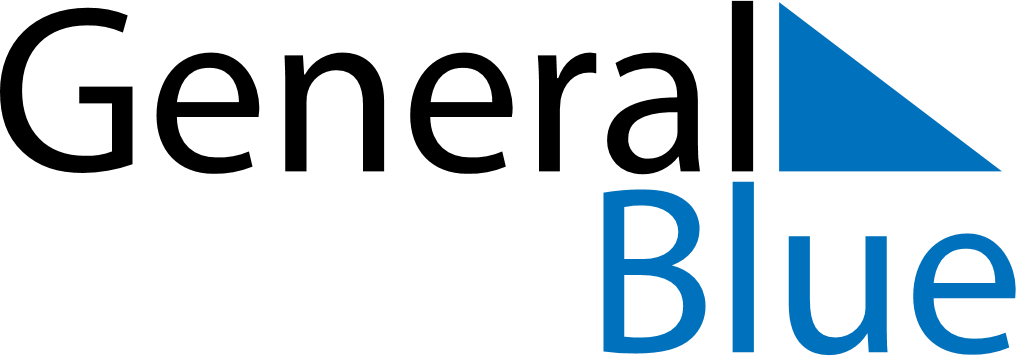 March 2028March 2028March 2028GuamGuamSUNMONTUEWEDTHUFRISAT1234567891011Guam History and Chamorro Heritage Day1213141516171819202122232425262728293031